Муниципальное бюджетное дошкольное образовательное учреждение детский сад комбинированного вида № 30 города Ейска 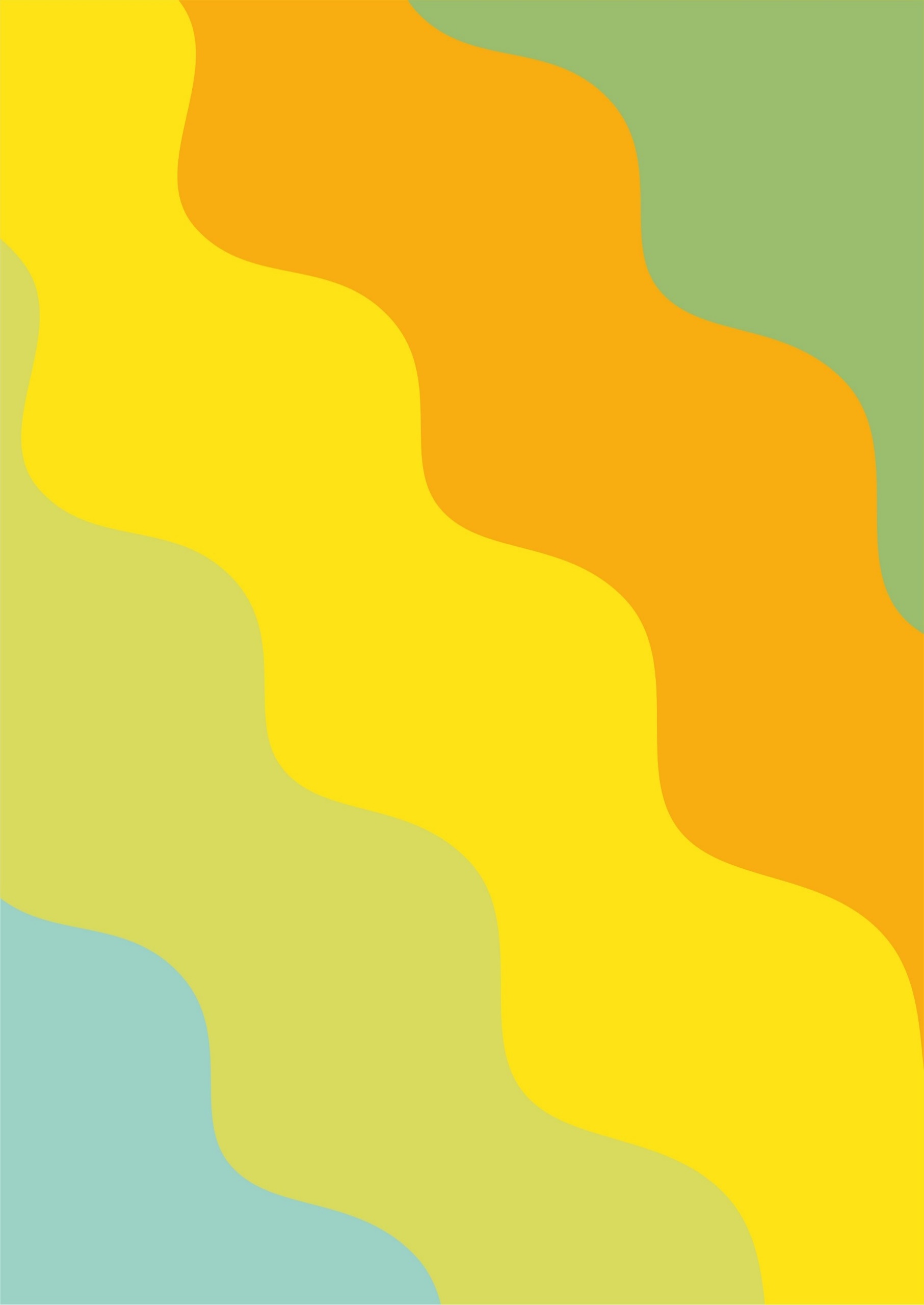 муниципального образования Ейский районСБОРНИКМЕТОДИЧЕСКИХ РАЗРАБОТОК«Семь цветов радуги»Автор: Федорищева Татьяна Сергеевна, воспитатель МБДОУ ДСКВ №30 г. ЕйскаОглавлениеПояснительная записка……………………………………………………..5Конспект № 1 непрерывной образовательной деятельности по теме «Путешествие в страну «Волшебной Радуги»……………………………….7Конспект № 2 непрерывной образовательной деятельности по теме «Путешествие в Красную сказку»……………………………………………12Конспект № 3 непрерывной образовательной деятельности по теме«Путешествие в оранжевую сказку»…………………………………………18Конспект № 4 непрерывной образовательной деятельности по теме «Путешествие в желтую сказку»……………………………………………..24Конспект № 5 непрерывной образовательной деятельности по теме «Путешествие в зеленую сказку»…………………………………………….29Конспект № 6 непрерывной образовательной деятельности по теме «Путешествие в голубую сказку»…………………………………………….35Конспект № 7 непрерывной образовательной деятельности по теме «Путешествие в синюю сказку»………………………………………………40Конспект № 8 непрерывной образовательной деятельности по теме«Путешествие в фиолетовую сказку»………………………………………...454. Список используемой литературы…………………………………………52Пояснительная запискаРазвитие цветового восприятия детей дошкольного возраста – одна из важных педагогических проблем, требующих решения, как на теоретическом, так и на практическом уровне. Недостаточное внимание педагогов к основам цветоведения, развитию способностей цветоразличения и восприятию насыщенности цвета является одним из факторов угасания интереса ребенка к изобразительному творчеству. Опираясь на исследования ученых, автор утверждает, что ребенок к 3–4 годам способен различать 5–6 цветов и начинает обращать внимание на цветовые характеристики объектов. В возрасте 4-5 годам у ребенка проявляется познавательно-исследовательский интерес к явлению смешивания основных цветов и получению нового цвета, обогащаются представления о цветах и оттенках окружающих предметов и объектов природы. Наиболее полное и непосредственное взаимодействие ребенка с цветом происходит на занятиях изобразительной деятельностью.Методическая разработка включает в себя конспекты НОД по рисованию для детей среднего дошкольного возраста, составленные с учетом ФГОС. В содержании конспектов наблюдается логическая связанность и последовательность работы по достижению общей образовательной цели: развитие творческих способностей детей в изобразительной деятельности посредством развития интереса к цвету, желания с ним взаимодействовать.Содержание занятий оптимально, познавательно, доступно, с новыми приемами работы, со сменой видов деятельности, соответствует возрастным особенностям детей.Выбранная педагогом организация НОД способствует развитию творчества, познавательной активности детей, активизации речи, удержания интереса и внимания воспитанников на протяжении всего образовательного процесса, максимальной реализации их потенциальных возможностей.Особенностью занятий является использование сказки, общий объединяющий сюжет. Сказка развивает воображение, активизирует фантазию и творчество ребенка, содержание сказки мотивирует к предстоящей изобразительной деятельности. Центральную позицию во всех сказках занимает цвет. На занятии ребенок непосредственно включается во взаимодействие с цветом: воспринимает цвет, включает свое воображение, фантазирует, решает возникающие задачи, рисует цветом, смешивает цвета, получает новые.Речевой материал конспектов частично заимствован из учебно-методического пособия Н.В.Нищевой «Разноцветные сказки: Цикл занятий по развитию речи, формированию цветовосприятия и цветоразличения у детей дошкольного возраста».Конспекты непрерывной образовательной деятельности составлены с учетом интеграции всех образовательных областей:Художественно-эстетическое развитие:-развитие интереса к изобразительной деятельности;-развитие цветовосприятия;- развивать фантазию, творчество, воображение.Социально-коммуникативное развитие: - развивать внимание, умение понимать поставленную задачу;- воспитывать дружеские взаимоотношения между детьми; Познавательное развитие: - расширение кругозора детей;- развивать память, внимание, мышление, речь;Речевое развитие: - поощрять попытки высказывать свое мнение;-учить внимательно слушать сказку; отвечать на вопросы по содержанию;Физическое развитие- формировать умение осознанно выполнять движения.Разработанные конспекты НОД соответствуют содержанию основной образовательной программы «От рождения до школы» под редакцией Вераксы Н.Е. НОД проводятся 1 раз в месяц в средней группе, дополняя основные занятия по изобразительной деятельности.   Конспект № 1непрерывной образовательной деятельности«Путешествие в страну «Волшебной Радуги»Возраст воспитанников: четвертый год жизни.Цель: Знакомить детей с основами цветоведения, развивать интерес к цвету, желание с ним взаимодействовать.Программные задачи:- Развивать у детей интерес к изобразительной деятельности, развивать фантазию, творчество, воображение. - Показать прием смешивания двух цветов: синий – желтый; красный – желтый; синий – красный. Научить работать с палитрой. - Воспитывать бережное отношение к художественным материалам.Интеграция образовательных областей: «Социально – коммуникативное развитие», «Познавательное развитие», «Художественно-эстетическое», «Речевое развитие».Виды детской деятельности: игровая, коммуникативная, познавательная, опытно-экспериментальная, изобразительнаяМатериалы и оборудование: письмо от Королевы Радуга с волшебной кисточкой, плакат с изображением радуги и цветных домиков, Куклы Королева Радуга (две одинаковые куклы в черном и разноцветном платье); краски гуашь (синяя, красная, желтая), краска акварель (черная), листы бумаги с изображением палитры (воском и карандашом), кисти, палитра, баночки с водой, салфетки; музыкальное сопровождение.Предшествующая работа: опытно-экспериментальная деятельность по смешиванию красок в свободной деятельности, дидактические игры по цветоведению.Ход:1 этап: способствуем формированию у детей внутренней мотивации к деятельности2 этап: способствуем  детьми их деятельности3 этап: способствуем  детского замысла4 этап: способствуем проведению детской рефлексииКонспект № 2непрерывной образовательной деятельности«Путешествие в Красную сказку»Возраст воспитанников: четвертый год жизни.Цель: Продолжать знакомить детей с основами цветоведения, развивать интерес к цвету, желание с ним взаимодействовать.Программные задачи:- Закреплять представления детей о красном цвете, учить видеть его в природе, в предметах окружающей действительности.- Развивать интерес к изобразительной деятельности, фантазию, творчество, воображение. - Развивать слуховое и зрительное внимание, мелкую моторику, координацию слова с движением. - Воспитывать бережное отношение к природе.Интеграция образовательных областей: «Социально – коммуникативное развитие», «Познавательное развитие», «Художественно-эстетическое», «Речевое развитие».Виды детской деятельности: игровая, коммуникативная, познавательная, изобразительнаяМатериалы и оборудование: плакат с изображением радуги и цветных домиков, волшебная кисточка, иллюстрации к Красной сказке, презентация «Животные и растения красного цвета», игрушки красного цвета, картинка с изображением божьей коровки, цветные карандаши или восковые мелки, альбомные листы.Предшествующая работа: дидактические игры по цветоведению, рассматривание иллюстраций с изображением предметов красного цвета (овощи, фрукты, ягоды, цветы, мебель, одежда, игрушки), наблюдения на прогулке, рассматривание групповой комнаты.Ход:1 этап: способствуем формированию у детей внутренней мотивации к деятельности2 этап: способствуем  детьми их деятельности3 этап: способствуем  детского замысла4 этап: способствуем проведению детской рефлексииКонспект № 3непрерывной образовательной деятельности«Путешествие в Оранжевую сказку»Возраст воспитанников: четвертый год жизни.Цель: Продолжать знакомить детей с основами цветоведения, развивать интерес к цвету, желание с ним взаимодействовать.Программные задачи:- Закрепить представления детей об оранжевом цвете, красках осени. - Учить получать оранжевый цвет путем смешивания красного и желтого цвета.- Развивать у детей способность видеть и чувствовать красочное многообразие явлений природы, листопада.- Воспитывать бережное отношение к природе.Интеграция образовательных областей: «Социально – коммуникативное развитие», «Познавательное развитие», «Художественно-эстетическое», «Речевое развитие».Виды детской деятельности: игровая, коммуникативная, познавательная, изобразительнаяМатериалы и оборудование: букет осенних листьев, письмо от Королевы Радуги, плакат с изображением радуги и цветных домиков, «серая тучка», волшебная кисточка, кукла Королева Радуга, иллюстрации к Оранжевой сказке; краски гуашь красная, синяя, желтая, зеленая, белая, черная, палитры, кисти, баночки с водой, альбомные листы, салфетки. Предшествующая работа: дидактические игры по цветоведению, рассматривание иллюстраций с изображением предметов оранжевого цвета (овощи, фрукты, ягоды, цветы, мебель, одежда, игрушки), наблюдения на прогулке: «Приметы осени», «Красота осеннего пейзажа», рассматривание осенних листьев.Ход:1 этап: способствуем формированию у детей внутренней мотивации к деятельности2 этап: способствуем  детьми их деятельности3 этап: способствуем  детского замысла4 этап: способствуем проведению детской рефлексииКонспект № 4непрерывной образовательной деятельности«Путешествие в Желтую сказку»Возраст воспитанников: четвертый год жизни.Цель: Продолжать знакомить детей с основами цветоведения, развивать интерес к цвету, желание с ним взаимодействовать.Программные задачи:- Закреплять представления детей о желтом цвете, учить видеть его в природе, в предметах окружающей действительности.- Развивать интерес к изобразительной деятельности, фантазию, творчество, воображение. - Развивать эмпатию, желание делиться хорошим настроением, создавать его самому.- Воспитывать любовь и бережное отношение к животным.Интеграция образовательных областей: «Социально – коммуникативное развитие», «Познавательное развитие», «Художественно-эстетическое», «Речевое развитие».Виды детской деятельности: игровая, коммуникативная, познавательная, изобразительнаяМатериалы и оборудование: игрушка щенок, плакат с изображением радуги и цветных домиков, смайлики грустный и веселый, волшебная кисточка, иллюстрации к Желтой сказке, Предшествующая работа: дидактические игры по цветоведению, рассматривание иллюстраций с изображением предметов желтого цвета (овощи, фрукты, ягоды, цветы, мебель, одежда, игрушки), наблюдения на прогулке, рассматривание групповой комнаты.Ход:1 этап: способствуем формированию у детей внутренней мотивации к деятельности2 этап: способствуем  детьми их деятельности3 этап: способствуем  детского замысла4 этап: способствуем проведению детской рефлексииКонспект № 5непрерывной образовательной деятельности«Путешествие в Зеленую сказку»Возраст воспитанников: четвертый год жизни.Цель: Продолжать знакомить детей с основами цветоведения, развивать интерес к цвету, желание с ним взаимодействовать.Программные задачи:Закрепить представления детей о зеленом цвете, способе его получения путем смешивания синего и желтого цвета. Закрепить правила дорожного движения, значение каждого цвета светофора.Развивать познавательный интерес, фантазию, воображение.Воспитывать бережное отношение к природе.Интеграция образовательных областей: «Социально – коммуникативное развитие», «Познавательное развитие», «Художественно-эстетическое», «Речевое развитие».Виды детской деятельности: игровая, коммуникативная, познавательная, изобразительнаяМатериалы и оборудование: зеленая машина, письмо от Королевы Радуги, плакат с изображением радуги и цветных домиков, волшебная кисточка, кукла Королева Радуга, макет перекрестка дороги с машинками и пешеходами (на перекрестке стоит светофор из бумаги, у которого красный и желтый свет, зеленый пустой), иллюстрации к Зеленой сказке (Нищева Н.В. Разноцветные сказки), кружки красного, желтого и зеленого цвета, иллюстрация лягушки, краски гуашь красная, синяя, желтая, палитры, кисти, баночки с водой, раскраски с распечаткой светофора, салфетки. Предшествующая работа: дидактические игры по цветоведению, рассматривание иллюстраций с изображением предметов зеленого цвета (овощи, фрукты, ягоды, цветы, мебель, одежда, игрушки), наблюдения на прогулке, д/и «Светофор».Ход:1 этап: способствуем формированию у детей внутренней мотивации к деятельности2 этап: способствуем  детьми их деятельности3 этап: способствуем  детского замысла4 этап: способствуем проведению детской рефлексииКонспект № 6непрерывной образовательной деятельности«Путешествие в Голубую сказку»Возраст воспитанников: четвертый год жизни.Цель: Продолжать знакомить детей с основами цветоведения, развивать интерес к цвету, желание с ним взаимодействовать.Программные задачи:Закрепить представления детей о голубом цвете, способах его получения: путем смешивания синего и белого цвета, разбавления водой синей краски. Развивать любознательность, желание включаться в элементарную исследовательскую деятельность по изучению качеств и свойств красок.Развивать чувство цвета, умение раскрашивать рисунки красками. Воспитывать аккуратность при закрашивании.Воспитывать бережное отношение к природе.Интеграция образовательных областей: «Социально – коммуникативное развитие», «Познавательное развитие», «Художественно-эстетическое», «Речевое развитие».Виды детской деятельности: игровая, коммуникативная, познавательная, изобразительная, опытно-экспериментальнаяМатериалы и оборудование: иллюстрации и фоновая музыка к сказке (Нищева Н.В. Разноцветные сказки), краска гуашь (синяя, белая), кисти, баночки для воды, палитры, салфетки, листы бумаги с нарисованными стрекозами.Предшествующая работа: дидактические игры по цветоведению, рассматривание иллюстраций с изображением предметов голубого цвета (овощи, фрукты, ягоды, цветы, мебель, одежда, игрушки), наблюдения на прогулке, опытно-экспериментальная деятельность по смешиванию красок в свободной деятельности.Ход:1 этап: способствует формированию у детей внутренней мотивации к деятельностиКонспект № 7непрерывной образовательной деятельности«Путешествие в Синюю сказку»Возраст воспитанников: четвертый год жизни.Цель: Продолжать знакомить детей с основами цветоведения, развивать интерес к цвету, желание с ним взаимодействовать.Программные задачи:Закреплять представления детей о синем цвете, учить видеть его в природе, в предметах окружающей действительности.Пополнять знания детей о подводном мире, его обитателях, расширять словарный запас детей, формировать умение размышлять.	Развивать эстетическое восприятие окружающего мира, способность видеть красивое.Развивать наблюдательность, способность вслушиваться в звуки природы.Развивать интерес к изобразительной деятельности, фантазию, творчество, воображение.  Воспитывать бережное отношение к природе.Интеграция образовательных областей: «Социально – коммуникативное развитие», «Познавательное развитие», «Художественно-эстетическое», «Речевое развитие».Виды детской деятельности: игровая, коммуникативная, познавательная, изобразительнаяМатериалы и оборудование: фонограмма звуков природы (шум дождя, звук грозы, пение птиц, шум моря), плакат с изображением радуги и цветных домиков, волшебная кисточка, кукла Королева Радуга, иллюстрации к Синей сказке, видеопрезентация «Море», презентация «Морские обитатели»; альбомные листы, восковые мелки, синяя акварель, кисти, баночки с водой, салфетки.Предшествующая работа: дидактические игры по цветоведению, рассматривание иллюстраций с изображением предметов синего цвета (овощи, фрукты, ягоды, цветы, мебель, одежда, игрушки), рассматривание фотографий моря, репродукций картин с морскими пейзажами.Ход:1 этап: способствуем формированию у детей внутренней мотивации к деятельности2 этап: способствуем  детьми их деятельности3 этап: способствуем  детского замысла4 этап: способствуем проведению детской рефлексииКонспект № 8непрерывной образовательной деятельности«Путешествие в Фиолетовую сказку»Возраст воспитанников: четвертый год жизни.Цель: Продолжать знакомить детей с основами цветоведения, развивать интерес к цвету, желание с ним взаимодействовать.Программные задачи:Продолжать формировать представления детей о фиолетовом цвете, способе его получения путем смешивания синего и красного цвета. Развивать эстетическое восприятие окружающего мира, способность видеть красивое.Развивать интерес к изобразительной деятельности, фантазию, творчество, воображение.Воспитывать бережное отношение к природе.Интеграция образовательных областей: «Социально – коммуникативное развитие», «Познавательное развитие», «Художественно-эстетическое», «Речевое развитие».Виды детской деятельности: игровая, коммуникативная, познавательная, изобразительная, опытно-экспериментальная.Материалы и оборудование: письмо от жителей Волшебной страны, плакат с изображением радуги и цветных домиков, волшебная кисточка, кукла Королева Радуга, иллюстрации к Фиолетовой сказке (Нищева Н.В. Разноцветные сказки); рисунок с нарисованной фиалкой и нераскрашенными цветочками, коробка с надписью «Волшебные краски», краски гуашь красная, синяя, желтая, палитры, кисти, баночки с водой, салфетки. Предшествующая работа: дидактические игры по цветоведению, рассматривание иллюстраций с изображением предметов фиолетового цвета (овощи, фрукты, ягоды, цветы, мебель, одежда, игрушки), наблюдения в уголке природы.Ход:1 этап: способствуем формированию у детей внутренней мотивации к деятельности2 этап: способствуем  детьми их деятельности3 этап: способствуем  детского замысла4 этап: способствуем проведению детской рефлексии4. Список используемой литературыОт рождения до школы. Основная образовательная программа дошкольного образования // под редакцией Н.Е. Вераксы, Т.С. Комаровой, М.А. Васильевой - М: Мозаика-Синтез, 2017.Комарова Т.С. Детское художественное творчество - М: Мозаика-Синтез, 2008. Комарова Т.С., Зацепина М.Б. Интеграция в системе воспитательно-образовательной работы в детском саду. Пособие для педагогов дошкольных учреждений. – М.: Мозаика-Синтез, 2010. КомароваТ.С. Изобразительная деятельность в детском саду. Средняя группа. – М.: Мозаика-Синтез, 2014.Н.В.Нищева Разноцветные сказки: Учебно-методическое пособие-конспект. - Детство-Пресс, 2004.СодержаниеОбратная связь на высказывание детей/примечание- Ребята, сегодня я получила письмо от Королевы Радуга. Королева приглашает нас в гости, она очень хочет с вами познакомиться. Какие будут мнения?- Ребята, а вы хотите отправиться в страну Волшебной Радуги и познакомиться с королевой и жителями страны?- Как же мы попадём в страну Волшебной радуги? Подождите, в конверте ещё что-то есть! Это же волшебная кисточка! Закрываем глазки и произносим волшебные слова «Раз, два, три! В страну Волшебной радуги попади!»- Я приветствую вас в стране Волшебной Радуги, все в ней раскрашено яркими и разными цветами! Это не обычная страна, в ней живут сказочные жители: кисточки, краски гуашь и акварель, карандаши, листы белой и цветной бумаги и много других жителей. Рассмотрите, что лежит у вас на столах?- А правит в этой стране Королева Радуга. Очень она любит своих жителей, и сегодня некоторые из них пришли познакомиться с вами.Воспитатель показывает детям куклу в платье цвета радуги.Играет тревожная музыка. Воспитатель прячет куклу.- Ой, ребята, в стране Волшебной Радуги что-то случилось! Давайте позовем Королеву Радугу и спросим, что произошло.Воспитатель достает куклу, но платье на ней черного цвета.- Ребята в страну Волшебной Радуги пробрался злой волшебник и украл все краски. Посмотрите на королеву, все цвета с ее платья пропали, и теперь яркая страна стала совсем черной! Как же нам вернуть цвета в волшебную страну?Предполагаемые ответы детей: Хотим в гости, надо познакомиться.Ответы детей: ХотимЕсли ребенок не соглашается, воспитатель говорит:- Как жаль, что ты не хочешь с нами отправиться в страну Волшебная Радуга, королева Радуга очень хотела бы с тобой познакомиться, мне кажется, там будет очень интересно.Если захочешь можешь присоединиться к нам?Дети под сказочную музыку рассаживаются по местам за столы. На доске вывешивается плакат с изображением радуги и цветных домиков.Ответы детей: кисти, баночки с водой, палитры, листы белой бумаги.Дети предлагают свои версии спасения страны Волшебная радуга Обратная  на высказывание детей/примечание- В стране осталась одна краска - черная, но это добрая краска и она хочет нам помочь найти другие яркие краски. Давайте сейчас возьмем кисточку и закрасим черной краской листы бумаги, которые лежат у вас на столе. Ребята, краска акварель любит воду, и чтобы она начала рисовать в нее нужно добавить капельку воды.Воспитатель заранее на листах воском рисует палитру и, когда дети закрашивают лист, то видят палитру с черными красками.- Ребята, черная краска, дала нам подсказку, где искать другие краски. Как вы думаете, в чем заключается эта подсказка? Что вы видите на своих листах?- Посмотрите, на ваших листах нарисована палитра, только она покрыта черной краской. Если цветную палитру найдем, красоту Волшебной стране мы вернем!Физкультурная минутка.Мы отправимся в поход!Кто из нас скорей найдетЯрких красок хоровод.В лес заглянем поскорей,Спросим у лесных зверей.Поплывем мы по реке,Полетим на облаке.Все поля мы обойдем,Краски яркие найдем!Воспитатель обращает внимание детей на коробку, которая стоит у него на столе (на коробке нарисована палитра с разноцветными красками) - Ребята, эти краски спрятались от Злого волшебника, но их так мало. Как же они смогут нам помочь вернуть яркость в страну Волшебной Радуги?- В волшебной стране живет волшебство и фантазия, если немного пофантазировать, можно получить разные цвета и из этих трех красок.Воспитатель раздает детям баночки с черной акварелью.Дети закрашивают свои листы черной акварелью.Дети строят предположения, в чём заключается подсказка черной краски.Дети: это палитра. Искать нужно палитру.Дети выполняют действия в соответствии с текстом Дети вместе с воспитателем открывают коробку и видят краски гуашь в баночках синего, желтого и красного цветов (количество красок должно соответствовать количеству детей).Ответы детей: попробуем смешать краски, чтобы получить другие цвета.Обратная  на высказывание детей/примечаниеВоспитатель раздает детям листы с нарисованной палитрой и предлагает нанести на палитру цвета, которые они нашли в коробке (синий, красный, желтый). Воспитатель: Три цвета, три цвета, три цвета. Ребята, немало ли это?- А где нам зелёный, оранжевый взять? А если нам краски по парам смешать?- Из синей и красной (вот этой)Воспитатель предлагает детям смешать красный и синий цвет сначала в настоящей палитре, а затем получившейся цвет нанести на бумажную палитру.- Получим мы цвет.- А синий мы с жёлтым смешаем.Какой мы цвет получаем?Воспитатель предлагает детям смешать желтый и синий цвет сначала в настоящей палитре, а затем получившейся цвет нанести на бумажную палитру.- Ребята, посмотрите, у нас получился зеленый цвет!А красный плюс жёлтый, для всех не секрет,Дадут нам конечно ...Педагог предлагает детям смешать желтый и красный цвет сначала в настоящей палитре, а затем получившийся цвет нанести на бумажную палитру.- Посмотрите, сколько разных цветов у нас получилось! Целая палитра!Сможем ли мы теперь раскрасить волшебную страну в яркие краски?Дети: Поможем.Дети рассуждают, хватит ли трех цветов, чтобы раскрасить Волшебную страну.Дети смешивают синюю и красную краски на палитреОтветы детей: фиолетовыйОтветы детей: зеленыйДети смешивают желтую и синюю краски на палитреОтветы детей: оранжевый цветДети смешивают желтую и красную краски на палитре.Дети рассматривают палитру и делают вывод, что получилось много цветов и теперь Волшебную страну можно раскрасить в яркие краски.СодержаниеОбратная связь на высказывание детей/примечаниеИграет торжественная музыка и воспитатель показывает детям Королеву Радугу в разноцветном платье.- Королева Радуга благодарит вас за спасение Волшебной страны! Какие вы молодцы, ребята!- А теперь мы возвращаемся в детский сад. Где же волшебная кисточка? Вот же она!В знак благодарности Королева Радуга дарит нам волшебную кисточку, чтобы мы могли попасть в Волшебную страну как почетные гости. До свидания Королева Радуга! До свидания Волшебная страна!Королева Радуга дарит детям медальоны с нарисованной радугой и волшебную кисточку.Дети: До свидания, Королева Радуга! До свидания Волшебная страна!СодержаниеОбратная связь на высказывание детей/примечание- Ребята, предлагаю вам отправиться в страну Волшебная Радуга. Какие будут предложения?- Закрываем глазки и произносим волшебные слова «Раз, два, три! В волшебную страну попади!» Воспитатель взмахивает волшебной кисточкой. На доске появляется плакат с изображением радуги и цветных домиков.- Посмотрите, ребята, в стране Волшебная Радуга стоят красивые разноцветные домики. В каждом домике живет своя цветная сказка.Чтобы узнать в какую сказку мы попадем сегодня, нужно отгадать загадку:У малины и клубники,
Помидора и брусники
Вкус, конечно, очень разный,
Ну а цвет похожий — ...Воспитатель выставляет иллюстрацию к Красной сказке.- Хотите узнать, что произошло в Красной сказке?Ответы детей: Хотим оправиться в путешествие, в страну Волшебной Радуги.Дети закрывают глаза и вместе с воспитателем произносят слова.Ответы дети: Красный цветОтветы детей: Хотим, что произошло.Обратная  на высказывание детей/примечание- Садитесь поудобней и слушайте сказку. Вышло солнышко из-за тучки, расправило золотистые лучи и отпустило их в гости к радуге. Пролетели лучи сквозь красную дугу, и сами стали красными. Опустились они на землю и покрасили красным цветом землянику на лугах, спелые яблочки в садах и платьице у девочки. Истратили лучи всю красную краску, и исчезла красная дуга. Расстроилась Радуга, стала свою дугу искать. Видит Радуга, на лугу красная земляника растет.- Ты, земляника, случайно не видела мою красную дугу? - спрашивает у нее радуга.Испугалась земляника, что отберет у нее Радуга красный наряд и отвечает:- Спроси лучше у красных яблочек! С высокой ветки яблони им все видно.- Не видели ли вы, яблочки, мою красную дугу? - спрашивает радуга у яблок.Испугались яблочки, что отберет у них радуга красные бока и отвечают:- Спроси лучше у девочки. Она во дворе гуляет.- Не видела ли ты, девочка, мою красную дугу? - спрашивает радуга у девочки.Испугалась девочка, что отберет у нее Радуга красное платьице и говорит:- Поищи ее, Радуга, в лесу.Заплакала Радуга: не было у нее больше сил дугу искать. От ее разноцветных слез выросли во дворе у девочки цветы всех цветов радуги, всех, кроме красного. Увидела девочка цветы и захлопала в ладоши от радости, но вдруг заметила, что нет среди них красных. Побежала она домой, принесла коробку с красками и нарисовала у Радуги красную дугу.Обрадовалась Радуга и от счастья заискрилась на солнышке. Упали красные искры на землю, и выросли из них красные цветы – самые красивые во всем садике!- В какой сказке мы побывали?- У кого Радуга искала свой красный цвет? - Если бы земляника, яблоки и девочка вернули Радуге красный цвет, что бы случилось с их красными нарядами?- Как вы думаете, красный цвет горячий или холодный?Презентация «Животные и растения красного цвета»- А сейчас, ребята, я хочу показать вам животных и растения красного цвета. Дидактическая игра «Назови, что ты видишь?»- Ребята, назовите, какие предметы видите на столе, какой формы, размера? (Например - это помидор. Он красный, круглый).-А теперь найдите в нашей группе предметы красного цвета и принесите их на этот стол. Когда все найдут нужные предметы, каждый рассказывает, какой он предмет он принес.Физкультурная минутка «Цветы».Наши красные цветыРаспускают лепестки. (Плавно поднимаем руки вверх)Ветерок чуть дышит,Лепестки колышет. (Качание руками влево-вправо.)Наши красные цветкиЗакрывают лепестки (Присели, спрятались)Головой качают, (движения влево-вправо)Тихо засыпают.Дети слушают сказку и рассматривают иллюстрации к сказкеОтветы детей: Мы побывали в Красной сказке.Ответы детей: Радуга искала свой красный цвет у земляники, красных яблочек, у девочки в красном платьице.Ответы детей: Наряды стали бы бесцветными.Ответы детей: ГорячийДети называют увиденных животных и растения. Дети: я взял красную машину.Дети: я взяла красный кубик.Дети выполняют движенияОбратная  на высказывание детей/примечание- Ребята, а ещё в Красной сказке живет необыкновенный жучок, отгадайте загадку:Точка, точка,Два крючочка – Это лапки у жука.Два блестящих лепесточкаРаздвигаются слегка.Справа – точка, слева – точка,В чёрных крапинках бока.Я подую на жука –Улетай за облака!Словно красный вертолёт,Прямо в небо он уйдёт.- Как вы думаете какой это жук?- Совершенно верно. Что вы знаете об этом жучке?- Согласна с вами. Божья коровка - очень красивый, ярко окрашенный жучок. Питается он тлёй, мелкими гусеницами. Своим ярким нарядом они отпугивают от себя врагов, предупреждая их о несъедобности. Вы конечно, знаете: если божья коровка бродит по руке, а вы её ненароком прижмёте пальцем, она тут же выпускает оранжевую каплю. В ней яд. Для человека он не страшен, но птице, схватившей это симпатичное насекомое, обожжёт горло.- Кто из вас знает почему же этот интересный жучок получил такое название? - Издавна людей добрых и безобидных называли «божьими». Именно таким - добрым и безобидным казался человеку этот жучок. А почему же коровка? Да потому, что ядовитую жидкость, которую выделяет жучок в случае опасности, называли «молочком». (воспитатель показывает картинку жука)- Давайте раскрасим божью коровку и отпустим в волшебную сказку.- Какого цвета карандаши нам понадобятся?- Приступаем к работе.Ответы детей: Божья коровкаДети рассказывают, что знают о божьей коровке. Ответы детей.Ответы детей.Ответы детей: красная, черная краски.Дети раскрашивают божью коровкуСодержаниеОбратная связь на высказывание детей/примечание- В какую сказку мы с вами путешествовали?- Что вам больше всего понравилось?- Каких животных красного цвета вы запомнили?- Какие фрукты и овощи бывают красными?Ответы детей: Красную сказкуОтветы детей.Ответы детей.СодержаниеОбратная связь на высказывание детей/примечание- Ребята, сегодня, когда я пришла в детский сад, у нас перед дверью лежал этот букет из разноцветных осенних листьев, и в нем было письмо. Вот оно! Но я не успела его прочитать. Давайте вместе его прочтем! Это письмо от Королевы Радуга. На конверте написано «Срочно!» Наверное, что-то очень важное. Что же она нам пишет? Хотите узнать? «Дорогие ребята! В моей волшебной стране случилась беда. Пропала оранжевая краска! На дворе осень, а у нас нет оранжевой краски! Помогите пожалуйста!» - Похоже, это опять проделки Злого Волшебника! Ну что, ребята, отправляемся на помощь в страну Волшебная Радуга?- Закрываем глазки и произносим волшебные слова «Раз, два, три! В страну Волшебной радуги попади!»Воспитатель взмахивает волшебной кисточкой. На доске появляется плакат с изображением Радуги и цветных домиков.На плакате вместо оранжевого домика «серая тучка». - Ребята, посмотрите, что случилось с домиком, где живет оранжевая краска? Появляется кукла Королева Радуга.- Королева Радуга, что же нам делать?Королева Радуга: Отправляйтесь в оранжевую сказку, возможно там вы узнаете, где искать оранжевую краску.- Ребята, вы готовы отправиться в оранжевую сказку? Воспитатель выставляет иллюстрацию к Оранжевой сказке.Ответы детей: Давайте.Если ребенку не интересно, воспитатель говорит: может быть там что-то очень важное, может быть кому-то нужна твоя помощь, мы без тебя не справимся, ты же у нас лучше всех отгадываешь загадки, рисуешь (что-то умеешь лучше всех).Ответы детей: Да. Нужно помочь Королеве Радуга.Дети закрывают глаза и вместе с воспитателем произносят слова.Ответы детей: Вместо домика серая тучка.Ответы детей: Готовы.- Я уверена, что вы сможете выполнить все задания и помочь Королеве Радуге найти оранжевую краску.Обратная  на высказывание детей/примечание- Садитесь поудобней и слушайте сказку. Наступила осень, и девочка пошла в лес за оранжевыми листьями. Навстречу ей попалась береза - вся желтая, с листьями, похожими на золотые монетки.Встретилась ей и осина. Она стояла красная снизу доверху, до самой макушки.Потом девочка увидела старый дуб. Он был еще совсем зеленый, только с коричневыми желудями. А еще в лесу росла рябина с оранжевыми ягодами. Но девочке нужны были не ягоды, а листья.И тут она увидела дерево, которое раскинуло во все стороны свои ветки и горело оранжевым огнем, будто в лесу разожгли огромный костер. Девочка подошла к дереву.- Здравствуй, клен!- Здравствуй! - прошелестел клен, и несколько оранжевых листьев медленно слетели на землю.	- Это мне? - спросила девочка.- Тебе... - снова зашелестел клен, и снова кленовые листья закружились в воздухе и упали к ногам девочки.	- Спасибо, - сказала девочка. - Но зачем ты роняешь такие красивые листья? Скоро у тебя ни одного не останется.- Я готовлюсь к зиме, - ответил клен. - Зимой мне будет тяжело, если на каждый лист ляжет снег. Мне нужны силы для тех зеленых почек, которые развернутся весной. И снова кленовые листья, будто огромные оранжевые бабочки, закружились около девочки. Она набрала их целую охапку. Целую охапку оранжевых кленовых листьев! Принесла домой, разгладила каждый лист и все их поставила в вазе на подоконник. Девочке очень захотелось запечатлеть эту осеннюю красоту. Она достала краски из стола, открыла коробку и увидела, что оранжевой краски у нее нет. Девочка очень расстроилась…»- Ребята, как же нам помочь девочке? Давайте посмотрим, какие краски у девочки есть. Есть синяя, красная, желтая, зеленая, черная и белая.- Может быть кто-то знает, что нам делать?- Может быть попробовать смешать краски? Отправляемся в нашу мастерскую и попробуем получить оранжевую краску.Физкультурная минутка «Листопад».Мы листики осенние,На ветках мы сидим.Дунул ветер - полетели,Мы летели, мы летелиИ на землю тихо сели.Ветер снова набежалИ листочки все поднял.Закружились, полетелиИ на землю тихо сели.Дети слушают сказку и рассматривают иллюстрации к сказкеВоспитатель показывает детям букет из осенних листьевДети предлагают варианты, как можно помочь девочке.Дети предлагают варианты решения проблемной ситуации.Воспитатель не дает готовых решений.Дети выполняют движения по текстуОбратная  на высказывание детей/примечание- Посмотрите, какие краски у вас есть на столе?- Как же нам получить оранжевую краску?- Какие краски нам нужно смешать?Попробуйте самостоятельно смешать краски на палитре. - Скажите, ребята, что у нас произошло на палитре? Какой цвет получился?- Ну вот мы и нашли оранжевую краску и помогли девочке! Королева Радуга предлагает нам с помощью осенних листочков и оранжевой краски запечатлеть красоту Осени. Ведь листочки высохнут или завянут, потемнеют, станут коричневыми. Красота их исчезнет.Воспитатель показывает образец рисунка. Предлагает детям с помощью приема оттиска выполнить работу.Дети садятся за столы.Дети называют цвета красок.Ответы детей: Попробуем смешать краски красную и желтую.Воспитатель наблюдает за действиями детей. Если кто-то из детей не решается начать, подсказывает как правильно смешать краски: Окунаем кисточку в воду, теперь обмакиваем в желтую краску, оставляем желтую краску на палитре. Теперь промываем кисть в воде, берем немного красной краски, на кончике кисточки, и добавляем в желтую краску на палитре, смешиваем краски. Ответы детей: Получился оранжевый цветДети по образцу воспитателя выполняют свои работы.СодержаниеОбратная связь на высказывание детей/примечание- Посмотрите какая красота у вас получилась! Королева Радуга благодарит детей за помощь. Тучка на оранжевом домике исчезает. А теперь возвращаемся в детский сад.- В какой сказке мы сегодня побывали?- Что вам больше всего понравилось?- Как получить оранжевый цвет?- Какие вы молодцы ребята! Я горжусь вами!Дети любуются своими работамиОтветы детей: В оранжевой сказке.Ответы детей.Ответы детей: Нужно смешать два цвета: красный и желтый.СодержаниеОбратная связь на высказывание детей/примечание- Ребята, посмотрите в окошко, какая сегодня погода? Идет дождик, солнышко спряталось за тучки, на улице не погуляешь. Стук в дверь. Воспитатель идет к двери и приносит в руках игрушку щенка.- Посмотрите кто к нам пришел!- Какой он милый, но почему-то грустный. Наверно щенок грустный, потому что на улице плохая погода и он промок. Бедняжка!Ребята, посмотрите, щенок принес с собой кисти и бумагу. Кажется, он хочет с нами рисовать. Ребята, а вы хотите порисовать вместе с щенком?А где же краски?Ну это не беда, в стране Волшебная Радуга есть волшебные краски всех цветов радуги.Сегодня мы с вами отправляемся в самую теплую и веселую сказку. А в какую, отгадайте загадку:Он в яйце есть и в цыпленке,В масле, что лежит в масленке,В каждом спелом колоске,В солнце, в сыре и в песке.Какой это цвет?На доске появляется плакат с изображением радуги и цветных домиков. Посмотрите, вот мы оказались в стране Волшебная Радуга. Найдите желтый домик. На домике грустный смайлик. Ребята, как вы думаете, что могло случиться с желтым цветом?Давайте отправимся в желтую сказку и узнаем, что же случилось с желтым цветом.Хотите узнать, что произошло в Желтой сказке?Ответы детей: Это же щенок!Воспитатель привлекает детей пожалеть щенка.Дети: Хотим.Если ребенок отказывается рисовать, можно предложить ему просто отправиться вместе с щенком в сказку или путешествие.Дети: Желтый цветДети высказывают свои предположения по поводу настроения желтого домикаДети: ХотимОбратная  на высказывание детей/примечаниеВоспитатель: Садитесь поудобней и слушайте внимательно сказку.«Однажды девочка пошла на полянку за цветами. Солнце было желтое, веселое, теплое. Кое-где из земли вылезли травинки, но цветов еще не было. Девочка посмотрела и сказала:	- Солнышко, солнышко, ведь уже весна, я надела свое желтое пальто с желтым капюшоном, почему же нет ни одного цветка?	- Сейчас будут, - ответило солнце и кинуло на солнечный пригорок вместе со своими лучами пригоршню желтых цветов. Лепестки этих цветов топорщились, как желтые лучи.	- Знаешь, как они называются? -спросило солнце у девочки.- Знаю, - ответила девочка. - Одуванчики!Солнышко улыбнулось.	- А вот и нет! Они называются мать-и-мачеха. Это самые первые весенние цветы. Даже листьев у них нет. Только сами цветы теплятся на пригорке.	- Они злые, эти цветы? - спросила девочка. - Ведь в сказках все мачехи злые.- Нет, - ответило солнце. - Мать-и-мачеха - добрый цветок. Просто листья у него такие: одна сторона теплая, мягкая, как руки твоей мамы. А другая - холодная и блестящая.- Как у мачехи из злых сказок, - подсказала девочка. Солнце засмеялось и кинуло на пригорок еще одну горсть желтых цветов. Девочка нагнулась рассмотреть поближе цветы, но тут вдруг потемнело вокруг. Она посмотрела на небо и увидела, что солнышко заволокла черная туча и начал капать дождик. Девочка очень расстроилась и быстро поспешила домой. Дома она достала из стола свои волшебные краски и начала рисовать». Как вы думаете, ребята, что нарисовала девочка? Почему она расстроилась?Что можно нарисовать желтой краской?А что бы вы хотели нарисовать, чтобы поднять себе настроение?Давайте попробуем поднять друг другу настроение с помощью желтого цвета.Пальчиковая гимнастика «Дай нам, солнышко, тепла»Мы ладошки протянули.И на солнышко взглянули. (Дети протягивают ладошки вперёд и ритмично поворачивают их вверх – вниз.)Дай нам, солнышко, тепла,Чтобы силушка была. (Делают движение пальцами, словно маня к себе.)Наши пальчики – малюткиНе хотят ждать ни минутки, (Ритмично сгибают и разгибают пальцы.)Тук–тук, молоточками, (Наклоняются и поочерёдно ритмично стучат кулачками по коленям.)Хлоп – хлоп, лапоточками, (Ритмично хлопают по коленям.)Прыг – прыг, словно зайки,Скачут на лужайке. (Стучат полусогнутыми пальцами по коленям.)Дети слушают сказку и рассматривают иллюстрации к сказкеДети высказывают свои предположения.Дети: Солнышко, цветочки, бабочекОтветы детейДети выполняют движенияОбратная  на высказывание детей/примечаниеВоспитатель: Ребята вы уже решили, что будете рисовать?Волшебная Желтая краска в вашем распоряжении, приступаем к рисованию хорошего настроения.А я помогу щенку нарисовать что-нибудь веселое, доброе, хорошее.Подскажите, что можно нарисовать, чтобы развеселить щенка?Воспитатель раздает альбомные листы.Ответы детей. Воспитатель подсказывает тем, кто затрудняется или не определился, что можно нарисоватьДети предлагают свои версии рисунка. Дети рисуют.Ну вот, ребята, вы постарались, нарисовали красивые веселые рисунки и подняли друг другу настроение. И щенок, и девочка тоже довольны. Посмотрите, что случилось со смайликом на желтом домике?Мы всем подняли настроение, теперь можно возвращаться в детский сад. Дети: Смайлик поменялся. Был грустный, теперь веселый, улыбается.СодержаниеОбратная связь на высказывание детей/примечаниеВот и дождик закончился, щенку пора домой. Ребята, вам жалко расставаться с щенком? Если хотите, щенок еще немного с нами побудет, а потом отправится домой к своей маме.Воспитатель: В какой сказке мы сегодня с вами побывали?-Что вам больше всего понравилось?Свои рисунки вы можете забрать домой и показать своим родителям, попробуйте поднять маме и папе настроение.Ответы детей.Ответы детей.СодержаниеОбратная связь на высказывание детей/примечаниеРебята, к нам в гости приехала зеленая машина. В кузове у машины письмо. Это письмо от Королевы Радуга. Что же там написано? Давайте прочитаем.«Дорогие ребята! В стране Радуга происходят странные вещи. Движение на дорогах остановилось, машины стоят и никуда не едут, пешеходы тоже стоят, не знают, как перейти дорогу. Все растеряны и не знают, что делать. Помогите нам пожалуйста! Очень вас ждем!» Странно, что же могло случиться? Как вы думаете, ребята?Нужно срочно поспешить в Волшебную страну! Ну что, ребята, отправляемся на помощь в страну Волшебная Радуга?-Закрываем глазки и произносим волшебные слова «Раз, два, три! В страну Волшебной радуги попади!»Воспитатель взмахивает волшебной кисточкой. На доске появляется плакат с изображением радуги и цветных домиков.На стол выставляется макет перекрестка дороги с машинками и пешеходами, на перекрестке стоит светофор из бумаги, у которого красный и желтый свет, зеленый пустой.Ребята, посмотрите, машины и пешеходы стоят. Почему, как вы думаете?Появляется кукла Королева Радуга.-Королева Радуга, как нам поступить? Дай нам подсказку.Королева Радуга: Отправляйтесь в зеленую сказку, возможно вы там вы найдете подсказку.Воспитатель: Ребята, вы готовы отправиться в зеленую сказку? Воспитатель выставляет иллюстрацию к Зеленой сказке.Дети: Давайте.Если ребенку не интересно, воспитатель говорит: может быть там что-то очень важное, может быть кому-то нужна твоя помощь, мы без тебя не справимся.Дети высказывают свои предположения.Дети: Да. Нужно помочь Королеве Радуге.Дети закрывают глаза и вместе с воспитателем произносят слова.Дети высказывают свои предположения. Воспитатель не дает готового ответа.Дети: ГотовыВоспитатель: я уверена, что вы сможете найти подсказку и помочь Волшебной стране.Обратная  на высказывание детей/примечаниеВоспитатель: Садитесь поудобней и слушайте сказку.«На этот раз девочка надела зеленый сарафан с зеленым кармашком и пошла в лес. А в лесу все было зеленое-презеленое. И деревья были зеленые, и кусты были зеленые, и трава была зеленая, даже вода в маленькой луже, и та была зеленая.
Девочке очень хотелось поймать зеленого лягушонка и разглядеть, сколько пальцев у него на лапках. Вот она и решила: «Если лягушонок увидит мой зеленый сарафан с зеленым кармашком, он ничуть меня не испугается».
Так оно и было. Зеленый лягушонок вылез из зеленой лужи, в которой отражались зеленые листья деревьев и зеленые травинки, и ничуть не испугался девочки в зеленом сарафане.- Ква! - удивился он. - Какое смешное зеленое деревце выросло возле моей лужи!
Тут девочке и надо бы взять лягушонка в руки и разглядеть, сколько у него на лапках пальцев. Но ей стало очень смешно: подумать только - лягушонок принял ее за дерево! Она засмеялась и сказала: - Я вовсе не дерево!
Конечно, лягушонок очень испугался. Ведь он никогда не слыхал, чтобы деревья смеялись, да вдобавок и говорили. И - бултых обратно в лужу»-Вам понравилась сказка?-Для чего девочка хотела поймать лягушонка?-А вам интересно знать, сколько у лягушонка на лапках пальцев? Давайте посчитаем. Воспитатель использует картинку лягушки.Молодцы! За то, что мы помогли девочке из сказки, Королева Радуга  дарит нам подсказку – зеленый кружок.Ребята, где этот кружок может пригодиться?Молодцы, ребята! Справились вы с заданием. Королева Радуга вас благодарит и дарит вам светофорики, чтобы вы не забывали, как правильно переходить дорогу.Физминутка «Светофор»Красный свет нам говорит:Стой! Опасно! Путь закрыт!Желтый свет-предупрежденье:Жди сигнала для движенья.Зеленый свет открыл дорогу:Переходить ребята могут!Воспитатель: На красный свет нужно стоять на месте,
На желтый хлопать в ладоши, а на зеленый — шагать на месте.Дети слушают сказку и рассматривают иллюстрации к сказкеОтветы детейДети: Чтобы разглядеть, сколько пальцев у него на лапках.Ответы детей(На передних лапках у лягушки по 4 пальца, на задних – по 5).Дети: Можно отремонтировать светофор. Приклеить зеленый кружок.Воспитатель показывает разные цвета светофора, дети выполняют движения.Обратная  на высказывание детей/примечаниеВоспитатель: А теперь, ребята, давайте раскрасим светофоры.Какие у вас на столе краски?Какие нужны цвета для светофора?Как получить зеленый цвет?Попробуйте самостоятельно смешать краски на палитре и раскрасить правильно светофоры, смотрите на образец.Дети садятся за столы.Дети: красная, желтая, синяя.Дети: красный, желтый, зеленый.Дети: Попробуем смешать краски синюю и желтую.Воспитатель наблюдает за действиями детей. Если кто-то из детей не решается начать, подсказывает как правильно смешать краски: Окунаем кисточку в воду, теперь обмакиваем в желтую краску, оставляем желтую краску на палитре. Теперь промываем кисть в воде, берем немного синей краски, на кончике кисточки, и добавляем в желтую краску на палитре, смешиваем краски. СодержаниеОбратная связь на высказывание детей/примечаниеВоспитатель: Молодцы! Все у вас получилось! Вы сегодня помогли стране Волшебная Радуга. Теперь движение на дорогах Волшебной страны восстановилось.Королева Радуга благодарит детей за помощь. А теперь возвращаемся в детский сад.- В какой сказке мы сегодня побывали?- Что вам больше всего понравилось?- Кто помнит, сколько пальцев на лапках у лягушонка?- Назовите три цвета светофора. Что обозначает каждый цвет?- Как получить зеленый цвет?Дети любуются своими работамиДети: мы побывали в зеленой сказкеОтветы детей.Дети: На передних лапках у лягушки по 4 пальца, на задних – по 5 пальцев.Дети: Красный, желтый, зеленый.Дети: смешать синий и желтый цвет.СодержаниеОбратная связь на высказывание детей / примечаниеОбратная связь на высказывание детей / примечание- Ребята, сегодня мы с вами отправляемся в Волшебную сказку. А в какую? Отгадайте загадку:Он на небе в день погожий
И на незабудках тоже,
А на крыльях мотылька,
Может он взлететь с цветка.Ну что, догадались?Располагайтесь поудобнее на ковре, закройте глазки ладошками и повторяйте за мной: «Раз, два, три! Сказка появись!» (На мольберте появляется иллюстрация к сказке)В ходе рассказа звучит фоновая музыка.«Всё было голубым вокруг: и голубое небо, и голубая речка, и голубые стрекозы, и девочка в голубом сарафане с голубыми кармашками. И даже ведерко и мячик в руках у девочки были голубыми. А на берегу голубой речки росли голубые незабудки.- Стрекоза! – крикнула девочка той стрекозе, у которой были совершенно голубые и совершенно прозрачные крылья.Голубая стрекоза сразу поняла, что девочка зовет именно ее. Она опустилась вниз и присела на голубую незабудку.- Посади меня к себе на спинку, давай полетаем, - попросила девочка.Стрекоза усмехнулась в ответ:- Разве у меня хватит сил? Ты слишком велика.- А если я стану малюсенькой, тогда полетаем?- Тогда полетаем, - ответила голубая стрекоза. Девочка шепотом сказала волшебные слова: «Тили-тили-бом» - и тут же стала меньше своего мизинца.- Садись, - велела ей стрекоза и подставила спинку.И они полетели. Быстро-быстро! Ведь стрекозы летают быстрее всех на свете. И через секунду их не было видно. Ведь над ними было голубое небо, у стрекозы были голубые крылья, а на девочке был голубой сарафан, да еще с голубыми кармашками.Они летели так долго, пока девочка не сказала:-Я хочу домой. Мы не заблудились?- Нет, - ответила ей стрекоза. – Разве ты не знаешь, что у нас, стрекоз, два огромных глаза и в каждом много тысяч маленьких зорких глазков? И еще есть такие глаза, которые видят, что делается внизу.Тут девочка и стрекоза опустились на берег голубой речки, где росли голубые незабудки. А оттуда до дома было рукой подать!»Давайте и мы с вами превратимся в голубых стрекозок.Дети: В голубую сказкуДети выполняют действия вместе с воспитателем, слушают сказку и рассматривают иллюстрацииДети: Давайте.Если ребенок не соглашается, воспитатель: Это же так интересно и здорово превращаться в сказочных героев, пофантазируй, попробуй вместе с нами.Дети: В голубую сказкуДети выполняют действия вместе с воспитателем, слушают сказку и рассматривают иллюстрацииДети: Давайте.Если ребенок не соглашается, воспитатель: Это же так интересно и здорово превращаться в сказочных героев, пофантазируй, попробуй вместе с нами.Физкультминутка.Я большая стрекоза, Пучеглазые глаза. Я летала и летала,Устали не знала. На ромашке посидела,Опять полетела. Дети на носочках бегают по ковру, расставив руки в стороныОпускаются на корточки, опускают руки.Бегают по ковру, расставив руки.
Дети на носочках бегают по ковру, расставив руки в стороныОпускаются на корточки, опускают руки.Бегают по ковру, расставив руки.
2этап: способствует планированию детьми их деятельности2этап: способствует планированию детьми их деятельности2этап: способствует планированию детьми их деятельностиСодержаниеСодержаниеОбратная связь на высказывание детей / примечаниеА теперь стрекозы превращаются в мальчиков и девочек, и садятся на свои места за столы. Здесь вас, ребята, ждет интересное задание. Посмотрите, что вы видите у себя на столе? Кто нарисован на листочке?Не угадали! У вас на листочках нарисована голубая стрекоза из сказки! (воспитатель акцентирует внимание на слове «голубая»)И что же нам теперь делать? Как превратить белую стрекозу в голубую? Как вы думаете?У нас нет голубой краски! Есть только синяя, красная, зеленая, желтая, черная и белая.(воспитатель показывает детям гуашевые краски, доставая их из коробки), а голубой нет.Что будем делать?Воспитатель обращает внимание на то, что голубой цвет можно получить еще путем разбавления или высветления синей краски водой.Что же нам еще понадобится для смешивания красок?Правильно, ребята. А теперь стрекозы превращаются в мальчиков и девочек, и садятся на свои места за столы. Здесь вас, ребята, ждет интересное задание. Посмотрите, что вы видите у себя на столе? Кто нарисован на листочке?Не угадали! У вас на листочках нарисована голубая стрекоза из сказки! (воспитатель акцентирует внимание на слове «голубая»)И что же нам теперь делать? Как превратить белую стрекозу в голубую? Как вы думаете?У нас нет голубой краски! Есть только синяя, красная, зеленая, желтая, черная и белая.(воспитатель показывает детям гуашевые краски, доставая их из коробки), а голубой нет.Что будем делать?Воспитатель обращает внимание на то, что голубой цвет можно получить еще путем разбавления или высветления синей краски водой.Что же нам еще понадобится для смешивания красок?Правильно, ребята. Ответы детей: стрекозаОтветы детей: как же голубая, если стрекоза не раскрашена! Стрекоза белая как лист бумаги.Ответы детей: раскрасим стрекозу голубой краскойОтветы детей: Давайте попробуем смешать синюю и белую краски.(если дети не могут догадаться, воспитатель сам предлагает смешать краски)Ответы детей: Кисточка, баночка с водой, палитра3 этап: способствует реализации детского замысла3 этап: способствует реализации детского замысла3 этап: способствует реализации детского замыслаТеперь мы готовы к волшебству. Будем смешивать краски и получать новый цвет.Какой цвет нам нужно получить?Какие краски возьмем для смешивания?Окунаем кисточку в воду, теперь обмакиваем в белую краску, оставляем белую краску на палитре. Теперь промываем кисть в воде, берем немного синей краски, на кончике кисточки, и добавляем в белую краску на палитре, смешиваем краски. Скажите, ребята, что у нас произошло на палитре? Какой цвет получился?Здорово, ребята! Теперь мы сможем раскрасить голубую стрекозу. Попробуйте сделать это сами.Теперь мы готовы к волшебству. Будем смешивать краски и получать новый цвет.Какой цвет нам нужно получить?Какие краски возьмем для смешивания?Окунаем кисточку в воду, теперь обмакиваем в белую краску, оставляем белую краску на палитре. Теперь промываем кисть в воде, берем немного синей краски, на кончике кисточки, и добавляем в белую краску на палитре, смешиваем краски. Скажите, ребята, что у нас произошло на палитре? Какой цвет получился?Здорово, ребята! Теперь мы сможем раскрасить голубую стрекозу. Попробуйте сделать это сами.Ответы детей: голубойОтветы детей: Возьмем белую и синюю краскиДети выполняют действия вместе с воспитателем.Ответы детей: Краски смешались, «подружились». Получился новый цвет - голубой.Дети раскрашивают получившимся цветом стрекозу, воспитатель наблюдает за действиями детей, оказывает необходимую помощь.4 этап: способствует проведению детской рефлексии4 этап: способствует проведению детской рефлексии4 этап: способствует проведению детской рефлексииСодержаниеСодержаниеОбратная связь на высказывание детей / примечаниеРебята, посмотрите, какие замечательные голубые стрекозы у вас получились! Вы хотели бы на такой стрекозе покататься, как девочка из сказки?Как здорово, что краски можно смешивать и получать новый цвет, который нам нужен.Какие краски мы смешали, чтобы получить голубой цвет? Эти рисунки вы сможете забрать домой, показать своим родителям и рассказать им сказку про голубую стрекозу, которую вы сегодня услышали.Ребята, посмотрите, какие замечательные голубые стрекозы у вас получились! Вы хотели бы на такой стрекозе покататься, как девочка из сказки?Как здорово, что краски можно смешивать и получать новый цвет, который нам нужен.Какие краски мы смешали, чтобы получить голубой цвет? Эти рисунки вы сможете забрать домой, показать своим родителям и рассказать им сказку про голубую стрекозу, которую вы сегодня услышали.Дети любуются своими рисунками.Воспитатель дает возможность высказаться детям, поделиться впечатлениями.Ответы детей: белую и синюю краски.СодержаниеОбратная связь на высказывание детей/примечаниеВоспитатель: Ребята, а умеете ли вы узнавать звуки? Давайте попробуем.Звучит фонограмма. Верно, это шум моря. Ребята, мы с вами слышим море, а вы хотите увидеть его?Тогда отправляемся в Волшебную страну Радуга.Закрываем глазки и произносим волшебные слова «Раз, два, три! В волшебную страну попади!» Воспитатель взмахивает волшебной кисточкой. На доске появляется плакат с изображением радуги и цветных домиков.Посмотрите, ребята, в стране Волшебная Радуга стоят красивые разноцветные домики. В каждом домике живет своя цветная сказка.И где же нам искать море? В какой сказке оно живет?Появляется кукла Королева Радуга.-Королева Радуга, в какой сказке нам искать море?Королева Радуга: Отгадайте мою загадку:Им треть флага занята,
Он в название кита,
И в букете васильковом,
И на ящике почтовом.Воспитатель: В какую сказку мы отправимся? Дети угадывают шум дождя, звук грозы, пение птиц, шум моря.Дети: КонечноДети закрывают глаза и вместе с воспитателем произносят слова.Дети высказывают свои предположения.Дети: Синий цвет. Отправимся в синюю сказку.Обратная  на высказывание детей/примечаниеВоспитатель: Садитесь поудобней и слушайте сказку.«Трудно пришлось девочке, когда ей захотелось попасть в «синюю сказку», ведь для этого нужно было побывать у синего моря. А синее море очень далеко, добраться к нему не так-то просто. И вот девочка сделала себе из синей бумаги синюю лодку, взяла в каждую руку по синему веслу и отправилась в путь.А надо сказать, что за домом, в котором она жила, в овраге протекал ручеек, и был он совершенно синий.Девочка спустила свою синюю лодку в синий ручеек и спросила его: Донесешь ли ты мою лодочку до синего моря?- Донесу… - прожурчал ручеек.- А тебе не трудно будет? — снова спросила девочка.- Мне помогут другие ручьи, - прожурчал в ответ ручей и понес, понес синюю лодку с девочкой вниз по течению.В этот ручей влился еще один, побольше. Вдвоем они понесли на себе синюю лодочку так резво, что девочке не пришлось даже грести синими веслами.Понемногу всё новые ручьи и реки вливались в тот ручей, куда девочка спустила свою синюю лодочку. И ручей превратился в полноводную реку.Наконец девочка увидела перед собой синее море. Оно было такое красивое и такое блестящее!- Ты очень большое и глубокое? - спросила девочка.Но море ей ничего не ответило. Оно было слишком большое и слишком глубокое, чтобы услышать девочкин голос. Тогда девочке вдруг стало скучно и захотелось домой.- Достать тебе из моря камешек? - спросил маленький пучеглазый краб, который тут же, на берегу, грелся на солнце.	- Достать, - сказала девочка, а сама все думала: «Вот бы мне вернуться домой...»А крабик бочком-бочком сбежал в воду синего моря и через минуту вернулся с камешком в клешне.	- Держи! — сказал он девочке.- Какой синий и какой красивый! — вскрикнула девочка и,чтобы не потерять, скорее положила синий камешек в синийкарман синего сарафанчика. И что же? Она сразу оказалась дома!Вернее, у того ручья, который журчал на дне оврага около их забора.	- Ты что, волшебный? — спросила девочка у камешка, вынувего из кармана.А камешек вдруг соскользнул с ее ладони — и в ручей! И девочка его не нашла. Ведь камешек был очень синий, и ручей в овраге тоже очень синий...»Воспитатель: В какой сказке мы побывали?- Куда в этой сказке отправилась девочка?- На чем она поплыла?- Кто помог девочке донести лодочку до синего моря?- Что достал из синего моря краб?- Куда девочка положила синий камешек?- И тут же оказалась дома.- А вот он - волшебный камешек!Воспитатель показывает камешек.- Ребята, давайте попросим волшебный камешек, чтобы он нам помог увидеть море.Видеопрезентация «Море».
- Посмотрите, какое оно красивое!- Ребята, а что вы можете сказать о море. Какое оно?Презентация «Морские обитатели»- Ребята, кто живёт в море? - А что растёт в море? А теперь поиграем с вами.Игра «Море волнуется».Море волнуется раз,Море волнуется два, Море волнуется три!Морская фигура на месте замри!Дети слушают сказку и рассматривают иллюстрации к сказкеДети: Мы побывали в Синей сказке.Дети: К синему морюДети: На синей лодочке с синими весламиДети: РучеекДети: Синий камешекДети: В синий кармашекДети: ДавайтеДети: красивое, шумящее, бескрайнее, прозрачное, синее, таинственное, волшебное, …Дети: рыбы, дельфины, раки, крабы, кальмары, медузы…Дети: морские растения, кораллы…Дети изображают морских обитателейОбратная  на высказывание детей/примечаниеВоспитатель: А теперь закрываем глазки, набираем воздух в рот и ныряем под воду на морское дно!Ребята, что вы там видите?Открываем глазки. Воспитатель выставляет образец рисунка «Морское дно»Какие материалы мы будем использовать для работы?Сначала мы рисуем восковыми мелками: морское дно, рыбок и других обитателей.Затем покрываем свой рисунок синей краской.Приступаем к рисованию. Дети садятся за столыДети выполняют заданиеОтветы детейДети вместе с воспитателем рассматривают рисунокДети: восковые мелки и синюю краскуДети рисуют, воспитатель оказывает необходимую помощь, подсказывает.СодержаниеОбратная связь на высказывание детей/примечаниеПосмотрите какие замечательные у вас получились рисунки!А теперь нам пора возвращаться в детский сад. Ребята, вам понравилось наше путешествие к морю? В какой сказке мы побывали?Что вам больше всего понравилось?Дети любуются своими работамиОтветы детей.Дети: Синей сказкеОтветы детей.СодержаниеОбратная связь на высказывание детей/примечаниеРебята, какие красивые у нас цветы в уголке природы!Как называется этот цветок? А этот? А вот этот с фиолетовыми цветочками?Какая красивая у нас фиалка! Посмотрите, наши цветы пора полить. Какая почва в горшке?Кто-то стучится в двери, воспитатель идет к дверям и приносит письмо.Это письмо из страны Волшебная Радуга. Давайте прочитаем, что нам пишут:«Дорогие ребята! Пишут вам жители Волшебной страны. У нашей любимой Королевы Радуга сегодня день рождения. Королева очень любит фиолетовые фиалки.   Специально для нее мы посадили эти цветы. Но вчера в нашей стране прошел странный дождик и фиалки стали бесцветными. Наверное, это проделки Злого Волшебника Клякса. Нужно как-то это исправить! Помогите пожалуйста!»Ну что, ребята, отправляемся на помощь в страну Волшебная Радуга?-Закрываем глазки и произносим волшебные слова «Раз, два, три! В страну Волшебной радуги попади!»Воспитатель взмахивает волшебной кисточкой. На доске появляется плакат с изображением радуги и цветных домиков.В какую сказку нам нужно попасть?Воспитатель выставляет иллюстрацию к Фиолетовой сказке.Дети вместе с воспитателем вспоминают названия комнатных цветовДети: фиалкаДети: Сухая почва. Нужно полить.Дети вместе с воспитателем поливают цветыДети: ДавайтеВоспитатель: Возможно в стране Волшебная Радуга что-то случилось и им нужна наша помощь.Дети: Да. Нужно помочь жителям Волшебной страныЕсли ребенку не интересно, воспитатель говорит: Мы хотим, чтобы ты с нами отправился в Волшебную страну, нам без тебя никак не справиться. Ведь ты так хорошо рисуешь. Дети: фиолетовуюОбратная  на высказывание детей/примечаниеВоспитатель: Садитесь поудобней и слушайте сказку.«Утром девочка посмотрела в окно, увидела, что из-за леса ползет фиолетовая туча, и подумала: «Скоро пойдет дождик!» Ей очень захотелось взглянуть на те большие фиолетовые колокольчики, которые растут за полем возле соснового бора: правда или неправда, что в их чашечках прячутся от дождя разные мошки-букашки?Девочка взяла мамин фиолетовый зонтик, надела фиолетовый плащ и вышла на улицу. И тут начался дождь.	- Ого-го-го, сколько вас тут!.. - воскликнула девочка, прибежавк фиолетовым колокольчикам на опушке соснового бора. - Посмотрю-ка, что делается у вас в фиолетовых чашечках...	- Посмотри, - шепнул тот фиолетовый колокольчик, к которому она склонилась, - только не вспугни мошек-букашек.- Значит, так и есть! - обрадовалась девочка. - Значит, правда, что они прячутся здесь от дождя! Но почему?В наших фиолетовых чашечках куда теплее и суше, чем под твоим фиолетовым зонтом. Взгляни - увидишь!Девочка не поленилась и заглянула в один фиолетовый колокольчик, в другой, третий... В каждом притаились и мошки, и букашки, и разные другие мелкие насекомые.- Право - сказала девочка. - Прячутся от дождя.А потом она увидела под соснами кустики черники. И на каждом была уйма фиолетовых ягод. А на каждой ягодке блестела капля дождя.Когда девочка под мокрым фиолетовым зонтиком вернулась домой, все у нее было фиолетовым: и пальцы, и ладони, и губы, и зубы, и даже щеки.	- Попробуй, - сказала она своей маме, протянув на фиолетовой ладошке горсть фиолетовых ягод. - Вкусные?- Очень, - сказала мама, и зубы у нее сразу стали фиолетовыми. Как у дочки»-Вам понравилась сказка?-Что увидела девочка из окна?-Что надела и обула девочка? Что она взяла с собой?- На что девочка захотела посмотреть?- Кого она там увидела?- Какими ягодами угостила девочка свою маму?- Какими стали зубы у мамы, когда она попробовала ягод?Физминутка «Дождик»Раз, два, три, четыре, пять, (Прыжки на обеих ногах на каждый счет, руки на поясе) Вышел дождик погулять. (Маршируют)Шел неспешно по привычке.
А куда ему спешить? (Разводят руками, пожимают плечами) 
Вдруг читает на табличке: (Ведут пальчиком правой руки слева направо) 
«По газону не ходить!» (Движение головы слева направо)
Дождь вздохнул тихонько: Ох!» (Глубокий вдох и междометие на выдохе)
И ушел. Газон засох. (Маршируют.)Дети слушают сказку и рассматривают иллюстрации к сказкеОтветы детейДети: девочка увидела фиолетовую тучу.Дети: Девочка надела фиолетовый плащ и обула фиолетовые сапоги, взяла с собой фиолетовый зонтик.Дети: Она хотела посмотреть, что делается в фиолетовых чашечках фиолетовых колокольчиков.Дети: Она увидела мошек и букашек, которые прятались от дождя.Дети: черникой.Дети: зубы стали фиолетовыми.Дети выполняют движения.Обратная  на высказывание детей/примечаниеВоспитатель показывает детям рисунок фиалки с нераскрашенными цветами.Это подарок Королеве Радуга. Что будем делать? Каким цветом раскрасим?На столе стоит коробка с надписью «Волшебные краски».Воспитатель: Какие у вас предложения, ребята?Как получить фиолетовый цвет?Тогда отправляемся в нашу мастерскую.Попробуйте самостоятельно смешать краски на палитре.Какой цвет у вас получился?Давайте вместе раскрасим цветы на рисунке.Думаю, неплохо у нас получилось. Правда, ребята?Дети: Раскрасим цветы фиолетовой краской.Дети открывают коробку, достают краски: красную, синюю и желтую.Дети высказывают свои предложения.Дети: попробуем смешать синий и красный цветаДети садятся за столы.Воспитатель наблюдает за действиями детей. Если кто-то из детей не решается начать, подсказывает как правильно смешать краски: Окунаем кисточку в воду, теперь обмакиваем в красную краску, оставляем красную краску на палитре. Теперь промываем кисть в воде, берем немного синей краски, на кончике кисточки, и добавляем в красную краску на палитре, смешиваем краски. Дети: фиолетовыйДети вместе с воспитателем раскрашивают цветы получившимся цветом.Дети оценивают свою работуСодержаниеОбратная связь на высказывание детей/примечаниеПоявляется Королева Радуга.Воспитатель: С днем рождения Ваше величество! Вот вам подарок от нас и жителей вашей Волшебной страны!Королева Радуга благодарит детей за подарок и угощает детей черникой. Королева Радуга: это же мои самые любимые цветы! Спасибо вам большое!Воспитатель: Нам пора возвращаться в детский сад!- В какой сказке мы сегодня побывали?- Что вам больше всего понравилось?- Что вам больше всего запомнилось из фиолетовой сказки?Дети поздравляют куклу.Дети: фиолетовой.Ответы детей.